№Наименование блюдаВыходЦенаХолодные закуски1Тарталетки с красной икрой20/15/10185-002Тарталетки с грибной икрой1 шт. (50г.)65-003Тарталетки с салатом «Оливье»1 шт. (50г.)45-004Птифуры с креветками и сырным кремом1 шт. (50г.)100-005Язык отварной100187-007Рулет из курицы10080-008Рулет из баклажанов5069-009Шпажки с овощами (помидор, огурец, перец, редис с чесночным соусом)100/2085-0010Канапе из сыра с виноградом5090-0011Нарезка рыбная (форель х/к, с/с)100318-0012Нарезка овощная (огурец, помидор, перец б., зелень)10075-0013Нарезка мясная (язык отварной, с/к колбаса, окорок, руляда)100217-001Брускетта с мясной нарезкой120-00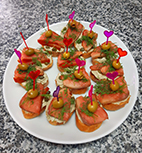 Брускетта с вялеными томатами и творожным сыром110-00Тарталетки с творожным сыром и рыбой110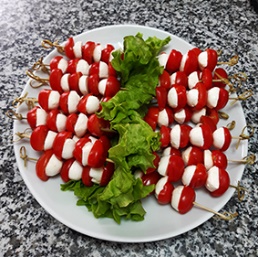 Канапе с помидорами черри70Капкейки80Трайфл125Рол с огурцом, сырным кремом и крабовыми палочками60Рол из лаваша с соленой сёмгой160II блюда1Люля-кебаб из курицы9077-002Люля-кебаб из свинины9090-003Шашлык из свинины80120-004Шашлык из кеты80140-005Шашлык из бедра кур80100-006Картофель фри10080-00Бутерброды1Бутерброд с форелью20/20/10/5165-002Бутерброд с руладой20/30/10/570-003Бутерброд с языком20/20/10/588-004Бутерброд с колбасой (сырокопченая)20/20/10/573-005Бутерброд с кукурузой и сырным кремом20/30/10/558-006Бутерброд с колбасой (сервелат)20/20/10/580-00Выпечка1Слойка с сыром1 шт.52-002Слойка с сыром и ветчиной1 шт.60-003Минипирожок печеный (в ассортименте)1 шт.38-00